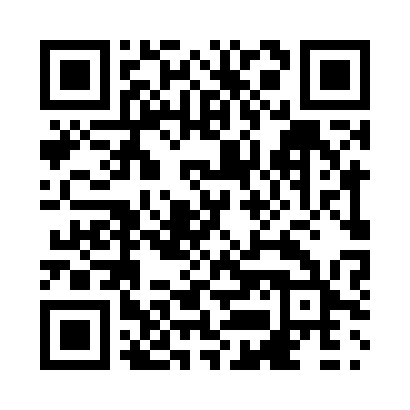 Prayer times for Aleza Lake, British Columbia, CanadaMon 1 Apr 2024 - Tue 30 Apr 2024High Latitude Method: Angle Based RulePrayer Calculation Method: Islamic Society of North AmericaAsar Calculation Method: HanafiPrayer times provided by https://www.salahtimes.comDateDayFajrSunriseDhuhrAsrMaghribIsha1Mon4:556:391:125:387:469:302Tue4:526:371:115:407:479:323Wed4:496:341:115:417:499:344Thu4:466:321:115:427:519:375Fri4:436:291:115:447:539:396Sat4:406:271:105:457:559:427Sun4:376:241:105:467:579:448Mon4:346:221:105:487:599:479Tue4:316:191:095:498:019:4910Wed4:286:171:095:508:029:5211Thu4:256:151:095:528:049:5412Fri4:226:121:095:538:069:5713Sat4:196:101:085:548:0810:0014Sun4:166:081:085:558:1010:0315Mon4:126:051:085:578:1210:0516Tue4:096:031:085:588:1410:0817Wed4:066:011:085:598:1610:1118Thu4:035:581:076:008:1710:1419Fri3:595:561:076:028:1910:1720Sat3:565:541:076:038:2110:1921Sun3:535:511:076:048:2310:2222Mon3:495:491:066:058:2510:2523Tue3:465:471:066:078:2710:2824Wed3:435:451:066:088:2910:3125Thu3:395:421:066:098:3110:3526Fri3:365:401:066:108:3210:3827Sat3:325:381:066:118:3410:4128Sun3:295:361:066:128:3610:4429Mon3:255:341:056:148:3810:4730Tue3:225:321:056:158:4010:51